At the Catholic CenterIn person Rosary – 6:30 PM1. CALL TO ORDER – 7:00 PM	(Grand Knight Stands at all times when presiding.)Grand Knight - Brothers, we are about to open this council in the first section. All persons not having received the honors of membership in the first section shall please retire from the chamber. The doors shall now be closed, and the guards assume their positions. (In their absence, the grand knight shall appoint guard’s pro-tem.)2. PRAYER.Grand Knight - Brothers and guests, let us invoke the Divine blessing as our Chaplain leads us in the Lord’s Prayer.I (Chaplain or grand knight so prays).Sign of the CrossThank you, Lord, for the presence tonight of these Catholic gentlemen and brothers…in Your name we pray:Our Father…Invocations:Sacred Heart of Jesus -Have mercy on us.Immaculate heart of Mary - Pray for us.Sign of the Cross3. Pledge of Allegiance (USA) Brothers and guests, please join me in reciting the Pledge of Allegiance.Grand Knight - I pledge allegiance….4. Opening Ode. Grand Knight –Brothers, we shall now sing the opening ode. (Make sure that the Ode cards are distributed by the Warden prior to the meeting!)Opening Ode (Sung to the tune of “Oh Christmas Tree’)4. Reading of Minutes of Previous Meeting.Grand Knight –The Worthy Recorder will now read the minutes from our previous meeting… Are there any corrections to the minutes? If not… read “They are approved as read.”If the minutes of the previous meeting were transmitted to all members. Are any corrections or additions required? I seek a motion to approve the minutes. The minutes are approved.5. Chaplain’s Message Worthy Chaplain, please enlighten us with your message. A Reminder of the men’s group following the meeting in the Parish Hall after the meeting.6. GRAND KNIGHT'S REPORT. Welcome to new members and transfers in. Ask them to stand, be recognized and introduce themselves.Transfers In: NoneNew Members: NoneAcknowledge dignitaries. Have them stand.Review ScheduleReview CorrespondenceReview SchedulePancake Breakfast & Tamale Sales – Sunday, August 7th – 9:30 – 1:30Assembly Meeting - Wednesday August 10th – Dinner at 6:30 Meeting at 7:30 PM. (4771 Hall)Business Meeting - Wednesday August 17th – 7:00 PM @ the Catholic Center. Rosary at 6:30Welcome Back Student Cookout – Wednesday August 24th – 6:00 PMStudent Meal – Wednesday August 31st – 6:00 PMOfficers Meeting - Wednesday September 7th at the Catholic Center Pancake Breakfast & Tamale Sales – Sunday, September 11th – 9:30 – 1:30Assembly Meeting - Wednesday September 14th – Dinner at 6:30 Meeting at 7:30 PM. (4771 Hall)Fraternal Benefit Night, Thursday, September 15th, 7:30 PM Via ZoomSaturday, September 17th, BJPL Third Texas District4th Degree Exemplification - Aledo - 09:30am - RegistrationBusiness Meeting - Wednesday September 21st – 7:00 PM @ the Catholic Center. Saturday, October 15th, BJPL Third Texas District - 4th Degree Exemplification - Frisco, Texas - 09:30am - RegistrationSafe Environment Training - JP2New Applicants - Sunday, August 28, 2022, 1:00 PM - 4:00 PMRenewal - Tuesday, August 30, 2022, 6:30 PM - 8:00 PMOther Classes:https://www.virtusonline.org/virtus/7. Financial Report (FS and / or Treasurer)Council Standing – GoodCheck Payments Needed$477.00 to Texas State Council - State Per Capita$480.00 to Texas State Council - State Charity Goal$344.00 Ink Nation - Council T-shirts$300.00 to K of C Insurance - Annuity - Fr. Kyle Walterscheid - 0103319196Accounts StatusBalance: $7,391.44Recent Sales (July) / Donation Totals:Pancake Breakfasts - $329.75Tamale Sales: - $91.45Supreme Rebate (RSVP) - $100.00Total: $710.46Deposits:PayPal: $92.20Cash: $329.00Check: $100.00Total $521.20ApproveCouncil CalendarCouncil BudgetIncome / Expense (FY) July 1, 2022 – August 16, 2022Total Expenses - $2,031.10 (1K was Raffle Prizes)Total Income - $1,131.66**Net Income - $899.44**Any Other Bills or Receipts?DISCUSSION / Motion to approve the bills. Meal’s updateStudent Meals – RenePancake breakfast – RobertService Hour UpdateAttendance: ()In Person:  8. Membership Report Worthy Membership Director, please give us your report and present applications for new members and transfers. (Call for a motion, discussion, and vote on admissions and transfers.)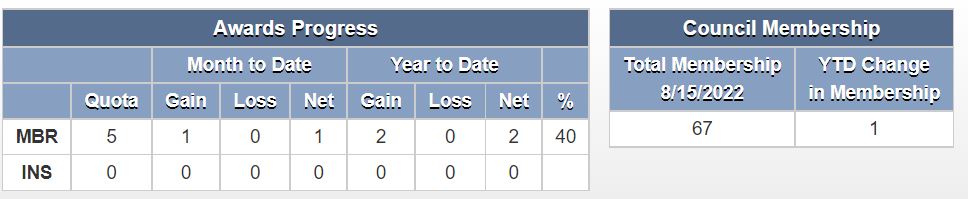 Candidates:New Members: Frank Cresci*Crague CanionJacob ZimmermanExemplifications https://goto.webcasts.com/starthere.jsp?ei=1359367&tp_key=9eb24b3a45&sti=email0904Current Count - Total 65 - Associate - 46, Insurance - 19, Inactive - 29. Other Reports (The following reports are made as needed.) Worthy Deputy Grand Knight’s / Program Director Report: Rene Saldivar, please report on upcoming events.Worthy Life Director: Steven Dee, please report on upcoming events. Worthy Family Program Director: TBD, please report on upcoming events. Worthy Community Director: Butch Holzer, please report on upcoming events. Worthy Student Liaison: Noah Wycoff, please report on upcoming events. Worthy Social Media Director: Robert / Chris Black, please report on upcoming events. Worthy Advocate & Trustee’s, please give us your report. Worthy Fourth Degree Representative, please give us your report. Worthy Financial Secretary, please give us the activity report. Program ReportsOne Activity forms have been submittedFaith Family 1CommunityLife Give Blood!!Participate in the Loreto House Prayer Hotline(The following reports are made if the Insurance Agent and/or District Deputy are present.Worthy Insurance Agent, please give us your report. The FS has requested the Insurance group attend the welcome back student cookout.Unfortunately, our Field Agent is unable to attend tonight; he is working with a member tonight. If you need anything, please contact Art Kelly at (469-951-7398) or email him art.kelly@kofc.org and he will get back to you within 24 hours.Worthy District Deputy, please give us your report.10. UNFINISHED BUSINESS11. NEW BUSINESS 50/50Volunteers are needed for a committee to head up chili cook off, Having a family rosary with silver Rose, Two workdays, one at JR the other Butch knows. Replace the tarp on the patio of back patio of the C. We have opportunity to work UNT games if we want according to Mark Stack. Scheduling a recruiting weekend. Football frenzy cards are available for $10.0012. GOOD OF THE ORDERWe will now recognize the outstanding accomplishments of our members: Nominations for:FOM – Greg &?? PyleKOM – Rene SaldivarROM – Jacob ZimmererAugust Birthdays:Robert Schwind - 8/2Terry Hess - 8/3Mark Eiserman – 8/4Austin Eiserman – 8/6Cody Barker – 8/8Joseph Macri - 8/19Fr. Kyle Walterscheid - 8/19Matthew Black - 8/20Graham Kyle - 8/21 (80)Paul Garjardo - 8/23Mark Stack - 8/29Grand Knight –Before proceeding, let me ask: Does any brother present know of a member of this council, or an unassisted brother of the Order, sick or in distress? Before we begin let me announce these:Any special intentions from the floor?Worthy Chaplain, please lead us in the Prayer for Canonization of Blessed Michael McGivney (or Litany of Blessed Michael McGivney) as we pray for the distressed and close this meeting.Chaplain or grand knight leads prayer for sick or distressed. Sign of the CrossThree Hail Mary's“Glory Be.”Sign of the Cross13. Lecturer’s Reflection (optional) Let us now listen to the Worthy Lecturer’s Reflection. (If not done during social time) 14. Grand Knight's Summary 15. Closing Prayer Grand Knight - We shall now sing the closing ode.Closing Ode16. AdjournmentGrand Knight: I now declare this meeting adjourned. 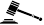 Prayers for the sick on in distressPrayers for the sick on in distressPrayers for the sick on in distressDorothy FosterEleanor MelansonThe Canizares FamilyJose Escobar* (Eye Surgery)Zella HarrisGraham Kyle*Fernando AriasPaula MonroeMarilyn WilliamsDale EnderleBill Svadlenka*Jose CasarezRenee EisermanSteven Zarella*Joan MoranTom EisermanSuzanne StackRepose of the Souls of the FollowingRepose of the Souls of the FollowingRepose of the Souls of the FollowingFay WeberGary ChristophersonPete LaneMeredith SchenkFabio BordaJulian Walterscheid